Individual Guide On Neon Light SignsNeon light signs are prevalent in the signage industry. In general, these are electric signs utilized for illuminating workspace, rooms, hotels, or any other site. Contemporarily, these are widely used forms of lightning. These can be ignited with tubes that release gas. They were first used in 1910. These are a dominant advertising medium in the business sector. Advertising has been a significant part of the business sector's economy for many decades. No matter how big or small your business is, neon signs can be a great branding tool. These signs are very effective and eye-catching. 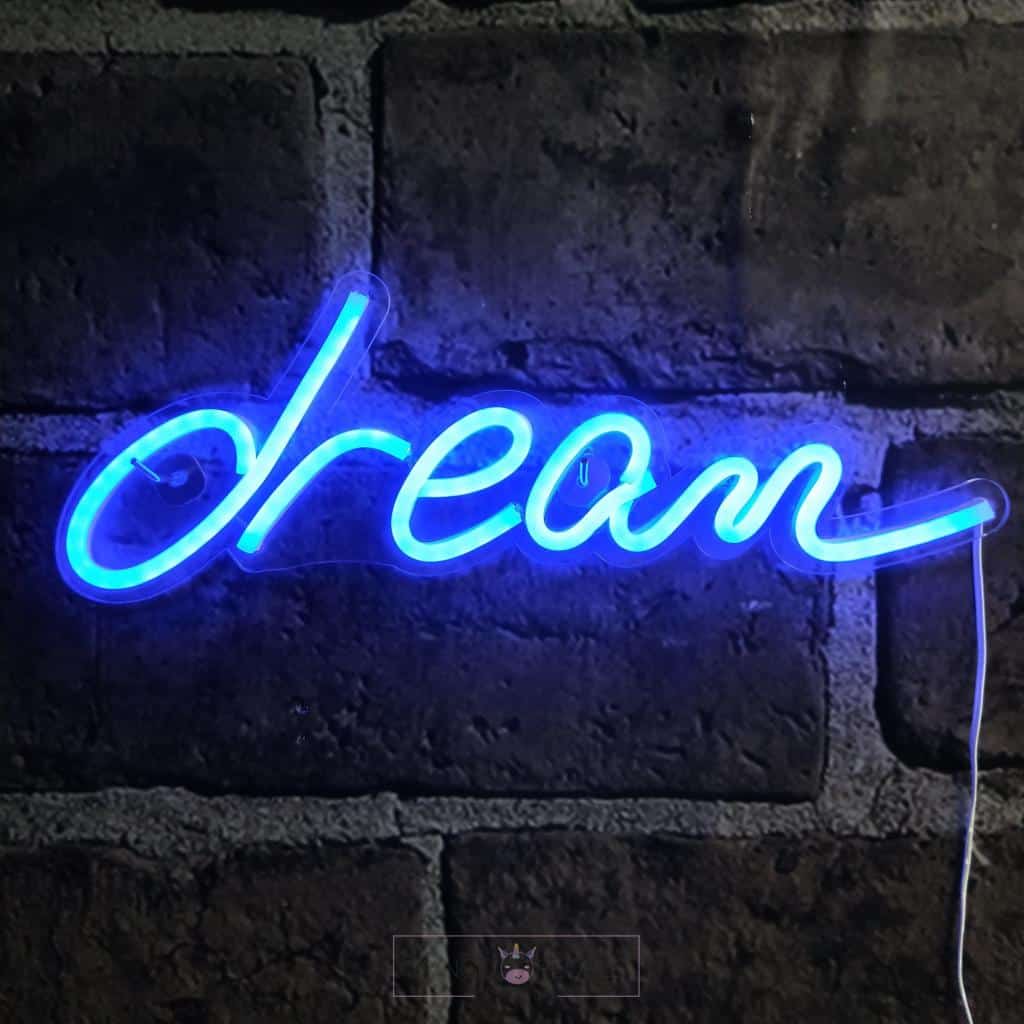 A neon sign provides a business entity with greater visibility than other businesses located on the same street. These signs are highly visible and immediately catch the eye of passersby. They become more valuable after twilight. The best impressions are made as the glow gets brighter. Furthermore, the business competition gets reduced with neon signs as a marketing strategy. Any company can install neon signs, no matter their size. They are beneficial to small businesses. Small businesses can place a neon sign on their front wall to make customers aware of them. Thus, customer engagement will increase, and the entity can take advantage of growth opportunities. You can personalize the neon signage. The neon signage can be customized to suit any business's needs. Numerous design options are offered to suit your business needs. Make a search on the below mentioned site, if you are searching for additional information regarding buy neon signs.The basic board signs look simple. Aside from not being visible at night, the simple signs can be challenging to spot for passers-by. Traditional sign boards are not functional at night. Modern neon signs, on the other hand, look better at night. Thus, it is ideal for business entities to install neon signage as it is convenient and saves the electricity bill. Businesses used to have extra money to illuminate their signs. The installation of neon signs eliminates the need to add additional lights. Neon signs are a great way to enhance your business and expand your customer base. Therefore, in a nutshell, it is fitting to mention that neon sign lights are an excellent addition to your business firm. The neon sign lights enhance the area's look and make it more attractive. Shop online to find thousands upon thousands of neon sign designs. They come in an array of excellent designs and can be customized to fit your personal tastes. They are very shiny and attract attention.